ORGANISASJONSPLANFOR HAUGESUND IL ORIENTERING201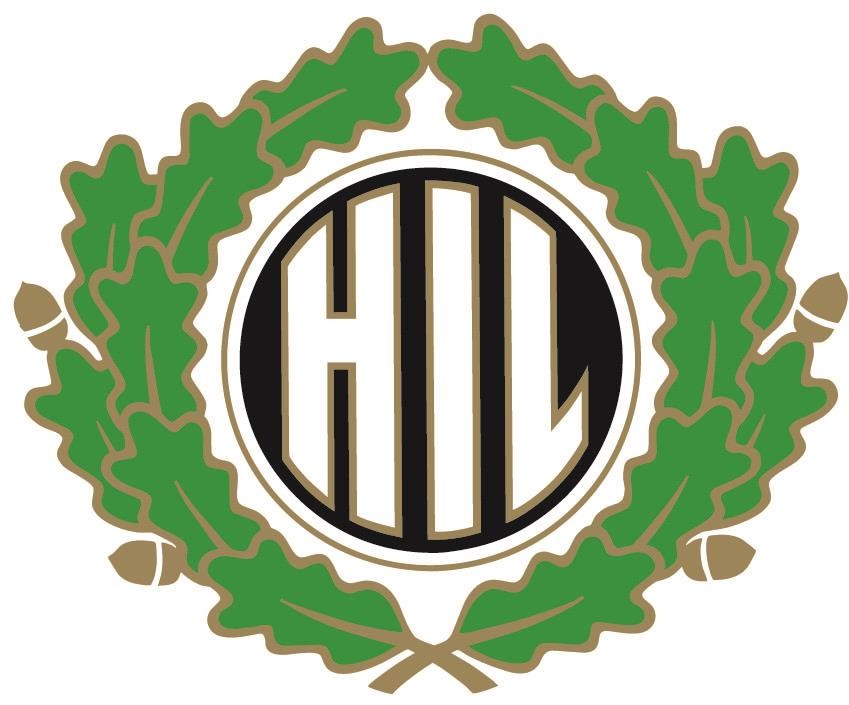 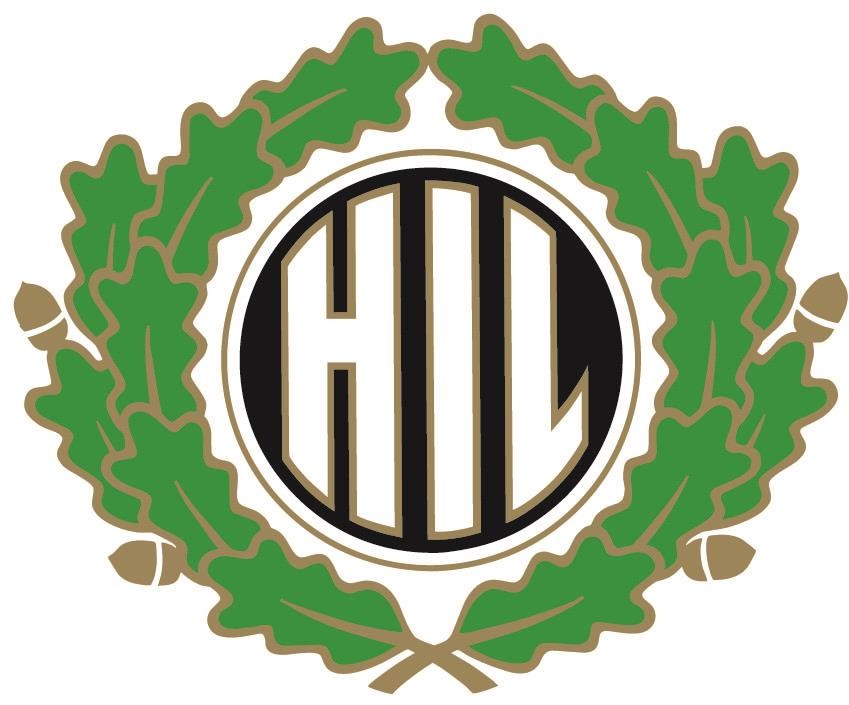 Vedtatt på årsmøtet .02.201InnledningOrganisasjonsplanen for Haugesund IL Orientering skal ivareta alle forhold som gjelder Haugesund IL Orienterings aktiviteter. Dette skal være et dokument som brukes aktivt av styret for å følge aktiviteten i laget. Planen skal gjennomgås til hvert årsmøte slik at den til enhver tid er oppdatert, og blir et levende dokument.HistorikkO-gruppa i Haugesund IL ble stiftet 13. november 1959. Haugesund IL vedtok på årsmøtet 19.08.2010 å endre organisasjonsform til allianseidrettslag, dette ble endelig vedtatt 27.02.11 og i  forbindelse med dette ble Haugesund IL Orientering stiftet som eget idrettslag organisert under Haugesund IL Allianseidrettslag.Idrettslagets formålHaugesund IL Orienterings formål er å drive idrett organisert i Norges idrettsforbund og olympiske og paralympiske komité (NIF).Arbeidet skal preges av frivillighet, demokrat, lojalitet og likeverd. Alle idrettslige aktiviteter skal bygge på grunnverdier som idrettsglede, fellesskap, helse og ærlighet.Idrettslaget er selveiende og frittstående med utelukkende personlige medlemmer.Visjon og verdigrunnlagHaugesund IL Orientering skal være inkluderende for alle medlemmer uansett alder og nivå. Gjennom lagets verdier skal vi sikre at:Alle som ønsker det skal få en mulighet til å prøve orientering og bli en del av fellesskapet i lagetAlle som deltar i en aktivitet i laget – i organisering, trening, konkurranse og dugnad skal representere laget på en representativ måte.Alle har et ansvar for at nye utøvere med familie føler seg velkommen i laget og blir ivaretatt på en god måteAlle medlemmene skal føle at de får den informasjon de trengerAlle bidrar positiv til å skaffe inntekter til idrettslagetIdrettslaget skal til enhver tid sørge for at alle får tilbud om trening og veiledningTrenere og alle som har fått tildelt en rolle i idrettslaget skal gå foran med et godt eksempel med tanke på inkludering, akseptering og godta at alle er forskjelligVirksomhetsideenHaugesund IL Orientering skal være den foretrukne laget for de som ønsker å begynne med orientering iHaugesund kommune og omegn.Laget skal være en effektiv serviceyter for sine medlemmer, og et talerør overfor særforbund, særkrets idrettskrets, idrettsråd og lokale myndigheterStrategi- og handlingsplanStyret i Haugesund IL Orientering har ansvar for at det utarbeides strategi- og handlingsplaner. Strategiplanen skal legges frem for Årsmøtet. Den skal forankres i klubbens organisasjonsplan. Den strekker seg normalt 5 år frem i tid.StrategiplanStrategiplanen skal inneholde hovedmålsettinger for medlemsutvikling, sportslig utvikling og utviklingen av lagets administrative og organisatoriske resurser i planperioden. Planen skal definere hovedmålsetning, kjerneaktiviteter, spesielle satsingsområder og tiltak for planperioden.HandlingsplanDen strategiske planen skal hvert år ligge til grunn for handlingsplaner for områdene. En handlingsplan kan gå over ett eller flere år. Handlingsplanen ligger til grunn for søknad om utviklingsmidler til NOF 15. mars.Haugesund Idrettslag Orientering Organisasjon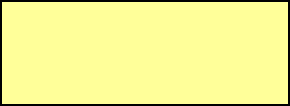 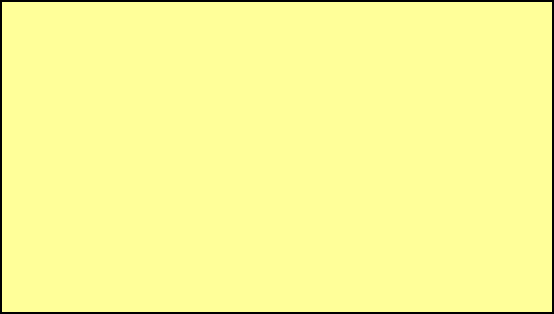 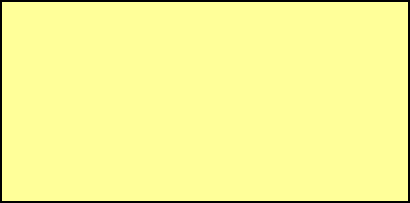 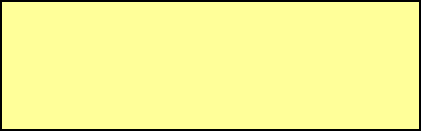 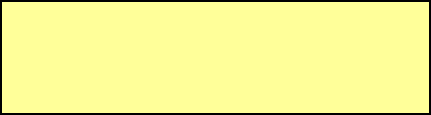 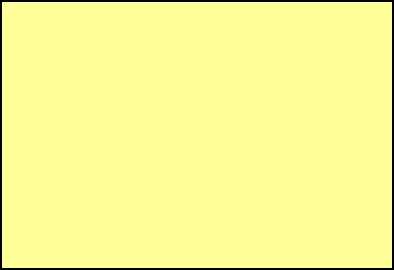 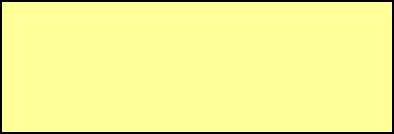 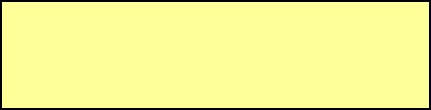 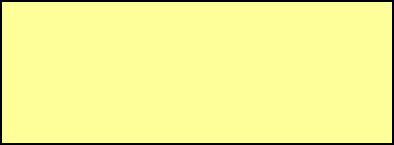 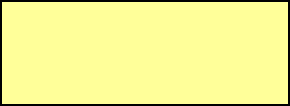 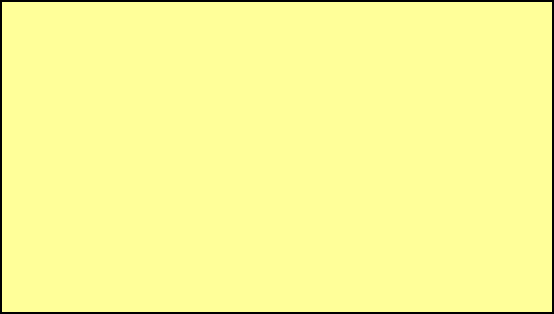 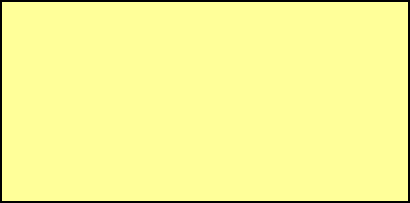 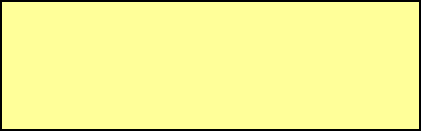 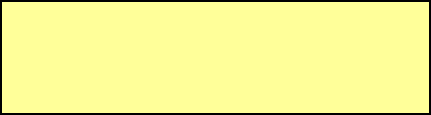 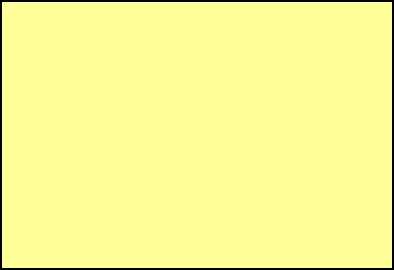 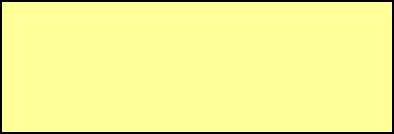 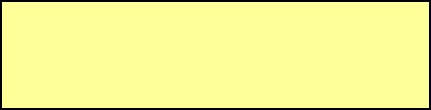 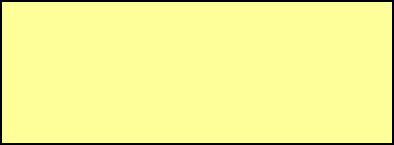 Merknad:Styret: Antall styremedlemmer og antall vara medlemmer fastsettes av årsmøtetÅrsmøtet:Årsmøtet er Haugesund IL Orienterings høyeste myndighet og avholdes innen utgangen av februar. Innkalling til årsmøtet skal skje etter Haugesund IL Orienterings lov §13.Årsmøtet er for medlemmer i Haugesund IL Orientering som har betalt medlemskontingenten. Årsmøtet legger grunnlaget for styret sitt arbeid og alle som ønsker å bli med å bestemme hvordan idrettslaget skal drives bør stille på årsmøtet.Årsmøtet skal gjennomføres slik det er fastsatt i idrettslagets lov paragraf §15har kjennskap til kontoplan og fører regnskap i henhold til denne (http://www.idrett.no/ftp/Lover/doc/kontoplan.htm).møter på alle styremøteranviser utbetalingerholder oversikt over idrettslagets økonomibetaler regninger og krever inn fordringerhar ansvar for utsending av giroer og innkreving av medlemskontingentfører og ajourholder medlemslister i klubbadminsøker om mulige kommunale og andre midlerholder oversikt over sponsoravtaler, vedlikeholder og fornyer dem, sponsorkontakt mot HIL alliansesetter opp årsregnskap m resultat og balanse som oversendes revisor for godkjenning, sammen med bilag kontoutskrifter og annen relevant dokumentasjon.Regnskap og budsjett legges fram for årsmøtet.Kontaktperson økonomi O-hyttaStyremedlemmerDe ulike utvalgene er representert i styret i hht organisasjonsplanmøter på styrets møtertildeles konkrete oppgaver i henhold til styrets vedtakValgkomitéValgkomiteen består av følgende medlemmer:Leder, 2 medlemmer og 1 varamedlem som alle velges på årsmøte for 1 år. Valgkomiteen nomineres av styret. Dersom HIL Orientering har ansvar for valgkomitê til kretsting, blir det valgkomiteen som har dette ansvaret.Valgkomiteen har en viktig rolle for å sikre drift av idrettslaget gjennom å finne personer med riktig kompetanse til styret. Ikke minst med å motivere til å ta ansvar, de skal gjennom året holde seg informert om virksomheten og holde seg orientert om eventuelle utskiftninger og nye kandidater både i styret og de ulike utvalg. De skal informere styret om dette, og gi skriftlig forslag på nomineringen, samt presentere dette på årsmøtet.Valgkomiteen skal ta hensyn til følgende paragraf:Kjønnsfordeling: ” Det skal være minst 2 representanter for hvert kjønn i styret råd, utvalg mv. med mer enn 3 medlemmer. I styret, råd og utvalg som består av 2 eller 3 medlemmer, skal begge kjønn være representert” Jf. Idrettslagets lov § 7RevisorerDet skal velges 2 revisorerDisse velges for 2 år (En for 1 år og en for 2 ved oppstart, slik at man får kontinuitet)Revisor skal vurdere om årsregnskapet er utarbeidet og fastsatt i samsvar med idrettens regnskaps- og revisjonsbestemmelser, og om organisasjonsleddets styre har oppfylt sin plikt til å sørge for ordentlig og oversiktig registrering og dokumentasjon av regnskapsopplysninger i samsvar med idrettens regnskaps- og revisjonsbestemmelser.Revisjonen skal utføres iht NIFs lov kapittel 4. (Ref: http://www.lovdata.no/nif/hiff-20071128- 0002.html#map004)Tur OrienteringsutvalgTurorienteringsutvalget skal legge til rette for orientering som tur- og fritidsaktivitet som et tilbud til alle, og forestår markedsføring og salg for å få flest mulig til å delta. Det skal lages minst ett opplegg og utarbeides nye kartmapper for salg hvert år, med normal sesongstart om våren.Turorienteringsutvalget har ansvar for alt det praktiske arbeidet som er nødvendig for gjennomføring.Turorientering er ingen konkurranseidrett, men dette er ikke til hinder for at det i opplegget legges inn konkurransemomenter og premiering. Opplegget kan også ha andre motiverende innslag, som topptur, månedens post etc.Turorienteringsutvalget planlegger også stolpejakten, som er nytt i 2018. Komiteen har ansvar for planlegging av stolper på kart, oversende kartgrunnlag til Stolpejakten AS og planlegge utsetting og vedlikehold av stolper.I samarbeid med kasserer utarbeides budsjett for turorienteringsutvalgets aktivitet. Regnskap føres av kasserer eller egen regnskapsfører etter styrets bestemmelse.Turorienteringsutvalget utarbeider årlig rapport til lagets årsmøte om sin aktivitet. Utvalget består av følgende medlemmer:Leder4 medlemmerUtvalgets leder møter i lagets styre som styremedlem.Sportslig utvalgSportslig utvalg har ansvaret for å tilrettelegge for sportslig utvikling av idrettslagets utøvere på alle prestasjonsnivå og alderstrinn. Følgende hovedoppgaver inngår i utvalgets arbeid:Administrere alle sider ved klubbens instruksjons- og treningsvirksomhet herunder:Planlegge og gjennomføre rekruttering- og instruksjonstiltakSkaffe lokaler, trener(e) og bestemme treningstid for ukentlig vintertreningLage treningsopplegg for hele året i samarbeid med trener(e)Sette opp terminliste for klubbtreninger og nærløp i idrettslagets regiBestemme årlige satsingsløp i samarbeid med styretRegistrere treningsframmøte ved behovAnsvar for uttakskriterier og organisere uttak/tilbud om reise til større løp og skaffe nødvendige reiseledere og avklare økonomiske forhold ved reisenUtøve oppmannsfunksjonenHa ansvar for uttak av stafettlagVære idrettslagets sportslige kontakt mot orienteringskretsens sportslige utvalg, HTG, mmSamarbeide med leder ved avvikling av klubbkvelder/medlemsmøter Rekrutteringsutvalget inngår som underutvalg i sportslig utvalget.Utvalget består av følgende medlemmer:Sportslig leder - styremedlem i lagets styreOppmannMedlem (utvalget fordeler faste arbeidsoppgaver)Medlem (utvalget fordeler faste arbeidsoppgaver)Kart og IT utvaUtarbeide og vedlikeholde en kartplan. Herunder å vurdere terrengområder i forhold til idrettslagets behov for idrettsanlegg (O-kart).Sørge for at nye O-kart blir utarbeidet og vedlikeholdt. Dette består i å:Innhente priser hos kartfirma på kartgrunnlag, synfaring og rentegning. Eventuelt kan deler av arbeidet gjøres av klubbens medlemmer.Sette opp budsjett og søke om økonomisk støtte (spillemidler, kommunal støtte og evt. sponsor)Følge opp arbeidet til valgte kartfirma, dvs. framdrift og økonomiRegistrere ferdig kart til O-kretsen, laget kartregnskap og rapportere for utbetaling av støttemidler.Administrere kartsalg til skoler, lag og enkeltpersoner.Arkivere O-kartene til idrettslaget, i papirform og digitalt.Ansvar for lagets nettside, herunder kontakt med leverandør av denne.Ansvar for tidtaking og resultatservice ved orienteringsløp som Haugesund IL Orientering står ansvarlig for. Treningsløp kan delegeres til løpsleder.Ansvarlig for drift og videreutvikling av idrettslagets tidtakingsprogramvare. Herunder kontakt med leverandører av nevnte tjenesterUtvalget består av følgende medlemmer:Leder3 medlemmerUtvalgets leder møter i lagets styre som styremedlemMaterialforvalterHar ansvar for materialrom og alt arrangementsutstyr, telter, poster og bukker, klokker osv. Fører nødvendige lister for dette (oversikt postbukker osv).Bestiller og kjøper inn ved behov for fornyelse/reparasjon etc av utstyr (Idrettsbutikken).Innkaller til nødvendige dugnader og ryddekvelder for å holde orden og system i materialrom.Vervet kan kombineres med andre funksjoner .ØkonomiutvalgØkonomiansvarlig skal ha ansvar for O-hytta og eventuelt tilsvarende.UngdomsrådLeder i ungdomsrådet er varamann til styret Ungdomsrådet består i tillegg av to personer.Disse skal ta opp saker som de mener er viktige for ungdomsgruppa Prøve å få med flest mulig ungdommer på løp og treningVære moderatorer for sosiale medierArrangere en samling/ fest for ungdommene hvert år (fra 12 år)MedlemmerMedlemskap i Haugesund IL Orientering er først gyldig og regnes fra den dag kontingent er betalt.For å ha stemmerett og være valgbar må et medlem ha fylt 15 år og vært tilsluttet idrettslaget i minst 1 måned og ha betalt kontingent. Idrettslaget kan kun ha personlige medlemmer.Medlemskap i Haugesund IL Orientering kan opphøre ved utmelding, strykning eller eksklusjon. Utmelding skal skje skriftlig eller gjennom minidrett og får virkning når den er mottatt.En ansatt kan være medlem i idrettslaget og har da stemmerett på årsmøtet men den ansatte kan ikke velges til verv i idrettslaget.Strykning kan finne sted av medlem som skylder kontingent for mer enn ett år. Medlem som strykes kan ikke tas opp igjen før skyldig kontingent er betalt. Hvis medlemmet skylder kontingent etter forfalt to års kontingent skal medlemskapet bringes til opphør ved strykning fra idrettslagets sideVed innmelding i idrettslagene skal medlemmene fylle ut et skjema med navn, fødselsdato, adresse, e-post, mobilnr. (evt navn på foresatte.) Innmelding kan også gjøres gjennom minIdrett. Dette slik at vi kan ha et oversiktlig medlemskartotek. Klubbens medlemmer skal være registrert i KlubbAdmin.Det skal leveres medlemslister innen 31.12 hvert år til styret i allianseidrettslaget.MedlemskontingentMedlemskontingenten fastsettes på årsmøtet i HIL Orientering. I tillegg betales kontingent til HIL allianseidrettslag, fastsatt av årsmøtet der. Man skal informere om foreslått kontingent for allianseidrettslaget på HIL orienterings årsmøte dersom forslag er klart.Ved betalt medlemskap i HIL orientering, kan man delta i aktiviteter som hører til i HIL friidrett. Medlemskontingent i et idrettslag i HIL alliansen, gir gjensidig rett til deltakelse i de andre idrettslagene (unntatt årsmøte).Kostnader knyttet til slik deltakelse kan faktureres mellom idrettslagene.All innkreving og registrering av medlemskap foregår i HIL orientering. Medlemskontingent skal betales for hvert enkelt medlem. Ved familiekontingent (medlemmer med samme adresse) må navn og fødselsår oppgis for alle medlemmer da medlemskapet er personligKontingentene blir som årsmøtene fastsetter.Kontingent til allianseidrettslaget dekker lagerplass utelager (O-bod), innelager 1, tilgang til garderober i DOA. tilgang til møterom, bruk av storsal, kopiering og andre klubbhuskostnaderKontingent i HIL Orientering dekker kontingenter og annet, som beskrevet i oppdatert dekningsmatrise for 201. Årsmøtet i februar vedtar kontingent for påfølgende år.Innkrevningsrutiner:Faktura sendes ut innen utgangen av januar måned. Første purring 15 dager etter forfall.kan medlemmer som ikke har betalt strykes. Se også idrettslagets lov.Hederstegn/ Utmerkelser HIL OrienteringInnsatspokal:Innsatspokal gutt og innsatspokal jente (under 16 år) kan deles ut årlig. Sportslig leder og oppmann innstiller. Pokalene deles ut på julemøtet.Mesterskapspokal:Gjelder løpere i aktive klasser over 12 år (ikke kort- eller ny-klasser) opp til D/H 35. Gjelder for 3 år av gangen og utdeles til odel og eie deretter til den som har flest poeng.Gjelder alle løp i KM, DM og NM-rekken.KM-løp: Alle KM teller, halv poengsats for stafett. Poeng: 3 for 1-pl, 2 for 2-pl, 1 for 3-pl. DM-løp: Dobbel poengverdi av KM.NM og hovedløp: Alle på premieplass (1/3 av deltagerene) får min 3 poeng: 1 pl= 30 poeng, 2 pl= 20 poeng, 3 pl= 15 poeng, 4 pl= 10 poeng, 5 pl= 9 poeng osv. til 11 pl= 3 poeng. Resten av de premierte får også 3 poeng (altså ikke dårligere enn seier i KM!)Kretsens jubileumspokal, Nybegynner/ Innsats 30+:Vandrepremie til årets ”nybegynner” /innsats over 30 år. Sportslig leder og oppmann innstiller. Pokalene deles ut på julemøtet.Lagets diplom utdeles til:Medlem av laget for aktiv idrettsinnsats i minimum to år etter fylte 17 år.Medlem av laget for fortjenstfull virke for laget i minimum tre år.Diplomet utdeles på årsmøtet etter innstilling fra styret i idrettslaget.Lagets krystall utdeles til:Medlem av laget for aktiv idrettsinnsats for i minimum fem år etter fylte 17 år.Medlem av laget for fortjenstfull virke for laget i minimum fem år, styret kan ved enkelte tilfeller vedta å tildele dette tidligere hvis vedkommende har gjort en ekstra innsats. Det skal da være enstemmighet i styret.Lagets krystall utdeles på årsmøtet i Haugesund IL Orientering etter innstilling fra styret i idrettslaget.Ved utdeling av diplom og krystall i HIL Orientering, skal hederstegnskomiteen i allianseidrettslaget informeres, slik at de kan føre protokoll. Det er leders ansvar å informere hederstegnskomiteen om dette.Felles arrangement mellom idrettslageneFellesarrangement mellom idrettslagene i Haugesund allianseidrettslag og/eller allianseidrettslaget: Se organisasjonsplan i allianseidrettslaget for beskrivelse av slike arrangement.InformasjonHIL orientering informerer medlemmene via nettside som har adresse: haugesundil.no I tillegg informeres det internt på Facebookgruppen: hilorientering.Det må utarbeides skjema for tillatelse til å bruke bilder/navn etc på personer under 18 år. Det skal ikke brukes bilder med navn på informasjonssidene til idrettslaget uten å ha de nødvendige tillatelser.RegnskapStyret har ansvaret for økonomien i idrettslaget.Idrettslaget skal føre et regnskap der hver gruppe er en avdeling i regnskapet, dette i henhold til regnskapsloven.Alle inn og utbetalinger skal gå gjennom idrettslagets kontoAlle egenandeler og startavgifter skal betales gjennom idrettslaget.Når en reiser med en gruppe kan det betales ut forskudd til ansvarlig voksen, han skal da levere inn reiseoppgjør og kvitteringer for brukte penger.En skal levere reiseregning/utleggskjema med kvitteringer for å få igjen det en har lagt ut.TreningsavgiftTreningsavgift for bruk av DeepOcean Arena.Alle som trener innei hallen om vinteren kan faktureres for en treningsavgift i tillegg til medlemskontigent.Fri bruk av hallen: samme avgifter som for HIL FriidrettStartkontingent individueltStartkontingent dekkes for alle HIL Orienterings deltakere på kretsløp, nasjonale og internasjonale løp i henhold til dekningmatrise. Husk påmeldingsfristen som fremkommer og overhold denne. Dersom en melder seg på etter påmeldingsfristen vil etteranmeldingsgebyr bli fakturert den det gjelder i.h.t. hver enkelt klubbs etteranmeldingsgebyr.Reklame/sponsoravtalerKasserer i Haugesund IL Orientering er sponsoransvarlig. Denne skal ha ansvar for å koordinere sponsorarbeidet i idrettslaget samt informere sponsorkontakt i allianselaget om avtaler og planer.Det er viktig at arbeidet mellom idrettslagene og allianseidrettslaget blir koordinert, slik at man unngår at flere kontakter potensielle sponsorer med kort mellomrom.Sponsorkoordinator i allianseidrettslaget skal kun ha ansvar for avtaler som gjelder alle idrettslagene. Mindre avtaler (<50.000) kan forhandles av de ulike idrettslagene, men sponsorkoordinator skal informeres og avtalene skal godkjennes i allianseidrettslaget.Generalsponsor forhandles av allianselagetReiseregningDet skal brukes reiseregning ved reise for laget. Det skal angis: Hva reisen gjelder, hvem har reist, og dato. Originalkvitteringer skal vedlegges.Utlegg på vegne av klubben:Utlegg på vegne av klubben skal avtales på forhånd med kasserer. Dette kan for eksempel være utlegg i forbindelse med felles matinnkjøp på reise, innkjøp til kiosk ved arrangementer eller lignende. Man kan få forskudd utbetalt fra kasserer, eller legge ut og så få dette igjen. I begge tilfeller skal alle innkjøp dokumenteres med kvitteringer. Ved innkjøp på Storcash til arrangementer kan man bruke HIL Orienterings kundenummer, men samme prosedyre følges ang utlegg. Kundekort/fakturering brukes bare for O hytta.MerverdiavgiftHaugesund IL Orientering er med dagens virksomhet ikke mva pliktig. Man må da ha en pliktigomsetning på over 140.000,- på 12 mnd. (Pliktig virksomhet er bla: kiosk m daglige åpningstider, omsetning av profesjonelt preg, sponsor, arena og annonseinntekter)Fri virksomhet er:BillettinntekterVanlige medlems- og startkontingenterOffentlige tilskuddLotteriinntekterGaverKiosk salg på egne arrangement.Salg av programmer/kataloger ifb. med arrangementer Inntekter fra Tur- Orientering er ikke pliktig (sjekket med NOF 2010)Økonomisk utroskap/varslingspliktVed mistanke om økonomisk utroskap skal styret varsles omgående. Styret er pliktig til å gå videre med saken og ta dette opp med vedkommende. Den som har varslet skal få en tilbakemelding fra styret. Dersom styret anser det som ”grov” økonomisk utroskap, skal saken politianmeldes. Det er tegnet underslagsforsikring for alle i styret.Klubbdrakter/profileringLogoDrakterLagets medlemmer skal bruke HIL orienterings gjeldende konkurransedrakt når de representerer laget i stevner.Lagets farger er svart og hvitt, og skal til enhver tid gjenspeiles i overtrekks- og konkurransedrakt. Se www.hilorientering.no for info om draktsalgRegler for Haugesund IL OrienteringRetningslinjer for foreldre/foresattRespekter klubbens arbeid. Det er frivillig å være medlem av Haugesund IL Orientering, men er du med følger du våre reglerRespekter treneren, hans/hennes arbeid og anerkjenn ham/henne overfor barna dineis god sportsånd og respekt for andre.Ved uenighet snakker du med den det gjelder – ikke omHusk at det viktigste av alt er at barna trives og har det gøy!Retningslinjer for utøvereUtøvere i HIL Orientering skal representere klubben både på trening og i andre sammenhenger, og dette gjør de på en god måte ved å:Vise respekt for hverandre, klubb, trenere og andre utøvereStille på treninger og andre avtaler.Vise engasjement, gode holdninger og stolthet av egen innsatsVise ansvar for miljø og trivselIkke tolerere mobbingRetningslinjer for trenereSOM TRENER I SKAL DU BIDRA TIL:Mestring, selvstendighet og tilhørighet for utøverenPositive erfaringer med trening og konkurranseÅ fremme et godt sosialt miljø, lagånd og vennskapAt utøvere skal kunne drive idrett i andre avdelingerSamarbeid og god kommunikasjon med andre trenere, ledere og foreldreVær et godt forbildeMøt presis og godt forberedt til hver treningSom trener er du veileder, inspirator og motivatorBry deg litt ekstra og involver deg i utøverne dineBli kjent med utøvernes individuelle mål og opplevelser av treningenSøk å utvikle selvstendig vurderingsevne hos utøverenVis god sportsånd og respekt for andreVær bevisst på at du gir alle utøverne oppmerksomhetEnhver utøver eller gruppe skal utfordres til å utvikle sine ferdigheterINNHOLDET I TRENINGEN SKAL VÆRE PREGET AV:En målrettet planProgresjon i opplevelser og ferdigheterStadig nye utfordringer slik at utøveren flytter grenserEffektiv organiseringSaklig og presis informasjonKreative løsningerFleksibilitet ved problemløsningSom trener er du ansvarlig for god kommunikasjonIdrettens barnerettigheter og bestemmelserI lovnorm for idrettslag «§ 18 Idrettslagets styre – ledd 2f» står det at styret i idrettslaget skal oppnevne en ansvarlig - tillitsvalgt eller ansatt - for barneidretten.Hensikten er å sikre gode rutiner for oppfølging av barneidretten og sørge for at så mange som mulig er klar over hva dette betyr i den daglige aktiviteten.Personen som får ansvar for å følge opp barneidretten skal tale barnas sak og sette barnas beste i sentrum.Barneidrettsansvarlig velges for 1 år av gangen i 2016. Fra 2017 velges barneidrettsansvarlig for 2 år av gangen. Barneidrettsansvarlig bør være medlem av sportslig utvalg og/eller styremedlem.Barneidrettsansvarlig skal se til at klubbens idrettstilbud er i tråd med Idrettens barnerettigheter og bestemmelser.Det er viktig at foreldre til barna i idrettslaget blir kjent med Idrettens barnerettigheter og bestemmelser.Tiltak:Det skal arrangeres foreldremøte med informasjon om bestemmelsene og rettighetene ved sesongstart hvert år.Foreldre til nye barn vil få idrettsforbundets brosjyre om barnas rettigheter og bestemmelser ved innmelding.Informasjon om barnas rettigheter og bestemmelser skal være lett tilgjengelig på klubbens hjemmeside.Idrettens barnerettigheter og bestemmelser.Idrettens Rettigheter for barn beskriver hva som skal til for at barna skal oppleve trygghet og mestring iidretten, mens Bestemmelsene om barneidrett regulerer hvordan konkurransene i barneidretten skal skje slik at det blir en naturlig progresjon og utvikling. Bestemmelsene og Rettighetene bygger på hverandre og må ses i sammenheng.Rettighetene:Idrettens barnerettigheter setter barnas behov i sentrum, og uttrykker de verdiene som skal ligge til grunn for barneidretten i Norge. Rettighetene ble første gang vedtatt på Idrettstinget i 2007 og baserer seg på FNs barnekonvensjon.Idrettens barnerettigheter gjelder for alle barn, uten forskjellsbehandling og uten hensyn til barnet og dets foreldres kjønn, etniske bakgrunn, livssyn, seksuelle orientering, vekt/fysiske utvikling og funksjonshemning.TrygghetBarn har rett til å delta i et trygt treningsmiljø, fritt for press og utnyttelse. Barn under 6 år skal ha med seg en voksen på aktivitetene. Skader skal forebygges.I HIL Orientering anbefaler vi at barn under 9 år har med seg en voksen på treningene i utesesongen.Vennskap og trivselBarn har rett til å delta i trenings- og konkurranseaktiviteter der det er lagt til rette for at de skal utvikle vennskap og solidaritet.MestringBarn har rett til å oppleve mestring og lære mange ulike ferdigheter. De skal også ha muligheter for variasjon, øving og samspill med andre.PåvirkningBarn har rett til å si sin mening og bli hørt. De skal ha mulighet til å være med på planlegging og gjennomføring av egen idrettsaktivitet sammen med trenere og foresatte.Frihet til å velgeBarn har rett til å velge hvilken idrett, eller hvor mange idretter de vil delta i. De bestemmer selv hvor mye de vil trene.Konkurranser for alleBarn har rett til å velge om de vil delta i konkurranser eller ikke. Barn som melder overgang fra en klubb innensamme idrett skal ha full rett til å delta i konkurranser for en ny klubb straks overgangen er registrert.På barnas premisserBarn har rett til å delta i trenings- og konkurranseaktiviteter som er tilpasset deres alder, fysiske utvikling og modningsnivå.UtviklingsplanAlle som driver barneidrett bør følge en felles utviklingsplan for å sikre størst mulig variasjon og muligheter for stor bevegelseserfaring. Innholdet i utdanningsplanene til de enkelte særforbundene og trenernes praksis bør følge denne planen:Opp til 6-års alderLek og varierte aktiviteter skal stimulere barnas utvikling og styrke de grunnleggende bevegelsene.7–9 årGode muligheter til å utforske og øve på ulike fysiske aktiviteter eller idrettsøvelser med forskjellige bevegelsesmønstre, slik at de får bred bevegelseserfaring. Dette gir et godt grunnlag for senere bevegelseslæring. Slike aktiviteter kan drives innenfor en eller flere idretter, men hver idrett har ansvaret for å gjøre tilbudet variert og tilpasset barnas utviklingsnivå.10–12 årIdretten skal preges av varierte aktiviteter og høyt aktivitetsnivå som sikrer gode basisferdigheter. Fordypning i en eller noen få idretter kan sikre et godt teknikkgrunnlag for senere utvikling innenfor idrettsgrenen.HIL Orientering følger i tillegg utdanningsplanen til NOFHIL Orientering følger Idrettens bestemmelser for barneidrett, vedtatt av idrettstinget 2015. https://www.idrettsforbundet.no/tema/barneidrett/MobbingMobbing er ikke akseptert i klubben. Hvis noen opplever mobbing, må styret få melding om dette slik at det kan tas opp videre.Seksuell trakasseringKlubben aksepterer ikke seksuell trakassering. Dersom seksuell trakassering oppleves i klubben, vil styret søke hjelp i retningslinjene nedenfor http://www.idrett.no/ftp/pdf/brosjyreseksuelltrakassering.pdflkohol og dopingVi forholder oss til IDRETTENS HOLDNING TIL ALKOHOLVedtatt av Idrettstyret 16. mars 2004, sak 54HIL Orientering ønsker at barn og unge skal skal møte et trygt og alkoholfritt idrettsmiljø.Trenere, ledere og utøvere skal fremstå som gode forbilder for barn og unge og ikke nyte alkohol i samvær med utøvere i denne aldersgruppen.Alle idrettsarrangement i regi av Laget er å regne som alkoholfrieEn forutsetter også at alle utøvere er dopfrie, Ref til Antidoping NorgeRegler for reiserReiser i regi av HIL Orientering – se dekningmatriseSom hovedregel dekkes alle startkontingenter for løpere fra HIL Orientering, unntaket er sommer/ ferieløp for voksne som må dekkes av den enkelte.Reise dekkes vanligvis av løperne selv, unntaket er hovedløp og NM, hvor det dekkes noe, se dekningmatrise.De fleste løp er selvkostløp,hvor alle utgiftene betales av deltagerne. Ved felles kjøring i bil benyttes km. Satsen 2,- pr. km. som hovedregel for kompensasjon av de som er passasjerer.Løp med delvis dekning av reisekostnaderHovedløp(OLL):Transport og O-landsleir dekkes av klubben for deltakere som er aktive og har deltatt på trening og kretsløp- se dekningmatrise Det kan beregnes noe egenandel her.NM:Løperen får dekket reise og opphold dersom de er kvalifisert etter følgende regler:Jr. NM generelt:Automatisk kvalifisert dersom premiert (beste 1/3) i Jr NM foregående sesong.18 åringer og 20 åringer automatisk kvalifisert dersom blant beste 1/3 i sitt årskull i Jr NM året før.17 åringer automatisk kvalifisert dersom premiert i HL året før.Sportslig utvalg/oppmann kan innstille løpere basert på totalvurdering av resultater i nasjonale/internasjonale løp samt innstille løpere basert på resultater i kretsløp sammenlignet med løpere kvalifisert etter pkt. 1-3.Jr NM stafett:Komplette lag som har min. en løper kvalifisert individuelt samme helg, og som har en mulighet til å bli blant beste 1/2.Senior NMAutomatisk kvalifisert dersom beste 1/2 i senior NM foregående sesong.21 åringer automatisk kvalifisert dersom blant beste 1/3 i sitt årskull i jr NM året før. Sportslig utvalg/oppmann kan innstille løpere basert på totalvurdering av resultater i nasjonale/internasjonale løp, samt innstille løpere basert på resultater i kretsløp sammenlignet løpere kvalifisert etter pkt. 1-2. Senior NM stafettKomplette lag som har min. en løper kvalifisert individuelt samme helg, og som har en mulighet til å bli blant beste 1/2.Løpere som ikke tilfredsstiller kravene kan også reise, men må betale en avtalt egenandel.ROOTS og Kretslag:ROOTS:For 201 sesongen er egenandel pr. ROOTS samling kr 200. ROOTS ansvarlig i klubben lager liste gjennom sesongen, og dette faktureres ved sesongslutt. Voksne faktureres ikke (sjåfører/ ledere).Kretslag:For samlinger som er felles med ROOTS, er egenandelen for klubbens kretslagsløpere 200, for andre samlinger i fylket er egenandelen kr 250. På samlinger hvor mat ikke inngår, dekkes dette av løperen selv. I tilfeller hvor kretslaget reiser på lengre turer, kan egenandelen settes høyere. Dette må avklares for hver samling.PolitiattestStyret skal avkreve politiattest av alle ansatte og frivillige som skal utføre oppgaver for idrettslaget som innebærer et tillits- eller ansvarsforhold overfor mindreårige eller mennesker med utviklingshemming.Leder i HIL orientering er ansvarlig for å håndtere ordningen med politiattesti idrettslaget. Nestleder er vararepresentant.Styret må informere om ordningen på idrettslagets hjemmeside. Der skal også navn og kontaktinfo på personene som skal håndtere ordningen i idrettslaget, fremgå.Leder av styret, samt alle medlemmer i Sportslig utvalg og oppmann og trenere er omfattet av ordningen. I tillegg omfatter ordningen personer som er reiseledere for ROOTS/kretslag/hovedløp.Leder skal informere de(n) aktuell(e) personen(e) om at de(n) må ha politiattest.Leder skal sende inn søknad om politiattest til politiet. Søknaden må undertegnes av søkeren og av den styreoppnevnte. Attesten sendes fra politiet til den enkelte søker.Alle som skal ha politiattest må fremvise attesten for den styreoppnevnte.Den styreoppnevnte skal lagre opplysninger om hvilke personer som er avkrevd politiattest, at attesten er fremvist og dato for fremvisningen. Selve attesten beholdes av søkeren.Idrettslaget skal ikke gi oppgaver som innebærer et tillits- eller ansvarsforhold overfor mindreårige eller mennesker med utviklingshemming til personer som ikke fremviser politiattest eller som har anmerkninger på attesten.Idrettslaget kan når som helst kontakte NIF for råd og veiledning i disse sakene på telefon 800 30 630 eller på e-post til politiattest@idrettsforbundet.no.DugnadFor å kunne drive HIL Orientering må medlemmene bidra med ulike typer dugnad: De viktigste aktivitetene vi trenger dugnadsinnsats på er følgende:Styre og utvalgAndre verv for eksempel i Rogaland O-krets Vakt på O – hyttaArrangering av løKjøring til løp som arrangeres av andreklubberVi henstiller alle våre medlemmer til å bidra på de dugnadsoppgaver som er aktuelle for den enkelte.Styrets funksjon og sammensetningStyret i Haugesund IL Orientering består av leder, nestleder, 5 styremedlemmer og 1 varamedlem.StyretPlanlegger og ivaretar idrettslagets totale drift, herunder mål- og strategiarbeid, budsjett og regnskap samt oppgaver beskrevet i §1 NIFs lover, lovnorm for idrettslag. Styret har ansvar for at det finnes retningslinjer for aktiviteten i idrettslagetIverksetter bestemmelser og vedtak fattet av årsmøte eller andre overordnede idrettsmyndigheterStår for idrettslagets daglige ledelse, og representere laget utadHar fullmakt til idrettslagets bankkonto og nettbankDisponerer idrettslagets inntekter (tilskudd, kontingent o.a.) og fordele disse etter plan og godkjent budsjett. Styret er juridisk ansvarlig for idrettslagets økonomiGodkjenner innkjøp innenfor budsjettEr ansvarlig for å sette opp budsjett før årsmøtet, gruppene skal gi input til dette innen for de tidsfrister som er satt.Oppnevner komiteer og utvalg etter behov i idrettslaget, og utarbeide instruks for disse.Fordeling av oppgaver og ansvar i styretLeder i HIL Orienteringer HIL Orienterings ansikt utad, og idrettslagets representant i møter og forhandlingerstår for idrettslagets daglige ledelse, koordinerer styrets og idrettslagets totale aktivitetinnkaller til styremøter, forbereder saker og leder møteneser gjennom regnskapet før det leveres revisjon (sørge for at det tegnes underslagsforsikring for de som har signeringsrett)skal påse at valg, adresseforandringer, oppgaver over medlemmer o.a. som har interesse for/skal sendes inn til krets- og forbund, meldes til overordnede instanser innen gitte frister.Ansvar for oppfølging av politiattestAnsvar for å informere hederstegnskomiteen ang hederstegn utdelt av HIL OrienteringVelges for et år av gangenNestleder m/sekretærfunksjonfungerer som leder under dennes fravær, bistår leder og danner et lederteam med denne.fører referat over alle styremøter og medlemsmøtertar seg av inngående og utgående post (som ikke sorterer under andre utvalg)lager møteplan for godkjennelse i styreter varamann for oppfølging av politiattestha arkivansvarlig for lagets papirer, brev, referater, lover og forskrifter, årsberetninger etc.Kasserer/Økonomiansvarlighar oppfølgingsansvar for økonomiutvalgetdisponerer lagets midler og har fullmakt til idrettslagets bankkonto og nettbank